	      ПРОЕКТ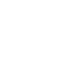 НОВООДЕСЬКА МІСЬКА РАДАМИКОЛАЇВСЬКОЇ ОБЛАСТІР І Ш Е Н Н Я       Керуючись пунктом 34 частини 1 статті 26 Закону України «Про місцеве самоврядування в Україні», відповідно статей 12, 93, 96, 122, 123, 124, 125 Земельного кодексу України, статей 16, 17 Закону України «Про оренду землі», частини 3 статті 24 Закону України «Про регулювання містобудівної діяльності», Закону України № 2498-VIII «Про внесення змін до деяких законодавчих актів України щодо вирішення питання колективної власності на землю, удосконалення правил землекористування у масивах земель  с/г призначення, запобігання рейдерству та стимулювання зрошення в Україні»,  розглянувши клопотання директора ТОВ «ПРИРОДНИЙ ДАР» Осарі Абдулрахмана про надання земельної ділянки в оренду для ведення товарного сільськогосподарського виробництва (обслуговування комплексу будівель та споруд молочно-товарної ферми), розташованої за межами населеного пункту             (вул. Садова, № 1-Б) в межах території Новоодеської міської ради, з метою забезпечення раціонального землекористування, збільшення надходжень до міського бюджету та враховуючи рекомендації постійної комісії з питань аграрно-промислового розвитку та екології, міська рада В И Р І Ш И Л А: 1. Надати в оренду ТОВ «ПРИРОДНИЙ ДАР» строком на 7 років земельну ділянку площею 5,3341 га під господарськими будівлями та дворами (кадастровий номер – 4824810000:06:002:0093) для ведення товарного сільськогосподарського виробництва (обслуговування комплексу будівель та споруд молочно-товарної ферми), із земель комунальної власності, розташованої за межами населеного пункту (вул. Садова, №1-Б) в межах території Новоодеської міської ради. 2. Встановити орендну плату в розмірі 12 % від нормативної грошової оцінки земельної ділянки, з обов’язковою щорічною індексацією відповідно до закону.3. Зобов’язати директора ТОВ «ПРИРОДНИЙ ДАР» Осарі Абдулрахмана:3.1. укласти угоду про встановлення земельного сервітуту з суміжним землевласником (Крикуном Д.М.), для його вільного проходу, проїзду до власної земельної ділянки.3.2. зареєструвати право оренди земельної ділянки після укладання договору оренди землі, відповідно чинного законодавства; 3.3. виконувати обов’язки землекористувача відповідно до вимог статті 96 Земельного кодексу України;3.4. в господарській діяльності додержуватися діючих санітарно-захисних зон, привести приміщення та прилеглу територію у відповідність до ветеринарно-санітарних вимог.  4. Контроль за виконання цього рішення покласти на постійну комісію з питань аграрно-промислового розвитку та екології.Міський голова						Олександр ПОЛЯКОВВід 27.05.2021 р. №  	м. Нова Одеса         ІХ (позачергова) сесія восьмого скликанняПро  надання в оренду ТОВ «ПРИРОДНИЙ ДАР» земельну ділянку для ведення товарного сільськогосподарського виробництва (обслуговування комплексу будівель та споруд молочно-товарної ферми), розташованої за межами населеного пункту (вул. Садова № 1-Б) в межах території Новоодеської міської ради              